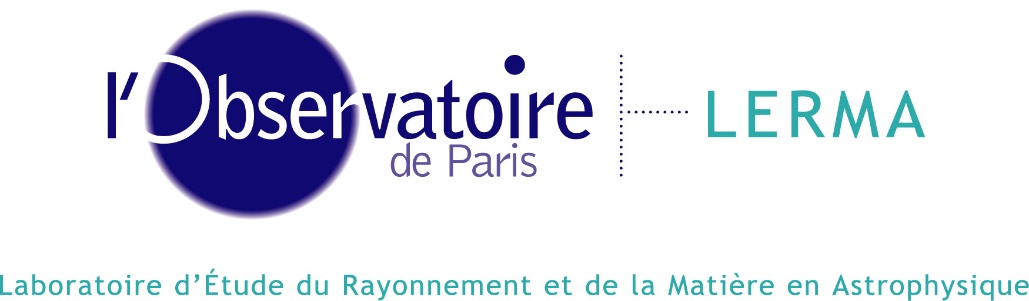 Attestation de restitution du matériel informatiqueIMPORTANT : Par la signature de ce document, vous confirmez la restitution du matériel informatique qui vous a été fourni lors de votre arrivée.Le Laboratoire d'Etudes du Rayonnement et de la Matière en Astrophysique et Atmosphères (LERMA) confie à NOM :Prénom :Pendant toute la durée de son contrat les équipements informatiques suivant : Ordinateur de bureau  Ordinateur portable Ecran Station d’accueil Clavier Souris Autre(s) :Je m’engage à restituer l'intégralité du matériel informatique qui m’a été confié à mon arrivée OuiA : ..................................... 					Le :  ../../....Signature de l’utilisateur :